2024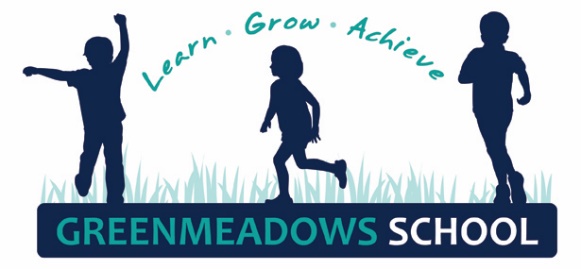 Rooms  10, 11, 14, 15 & 17Below are the stationery items for your child’s class	Book Bag =		If your child requires a new book bag please make sure			It is a extra large one with a Velcro close.ITEMQUANTITYWarwick My Maths Book 2 (unruled)1Warwick My Everyday Book 12Warwick My Maths Book 2 (Quad)1Warwick My Literacy Book 323B1 Notebook12Write Senior Exercise Book - 5mm Dotted, 10mm Lined1Metric Ruler(not flexi)1Glue Stick 40g3Bic 4 Coloured Pens2Pencil Pacific HB2Rubber1Whiteboard Marker black(fine tip)4Pencil Sharpener1Coloured Pencils 12pkt Full (Faber-Castell)1Highlighter - Yellow1Scissors (15cm)1Sharpie Black - Ultra fine Tip1Sharpie Black – Fine Tip1Tissues ( Large Box)1